An Institution of Opportunity: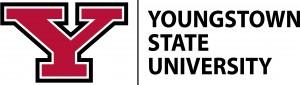 YSU inspires individuals, enhances futures, and enriches lives.Academic Senate AgendaWednesday, April 3 at 4:00 P.M.Debartolo Hall, Room 132 [4:00 PM] Call to Order/Certification of Quorum [4:02 PM] Approval of Agenda [4:04 PM] Approval of Recording (as minutes) March 13, 2024 (Recording is located at the following URL: https://ysu.edu/academic-senate/meeting-agendas-minutes) [4:05 PM] Senate Executive Committee Report – Dr Chet Cooper, Senate Chair[4:10 PM] Senate Committee ReportsAcademic Program Committee Report – Dr David Asch, Chair Undergraduate Curriculum Committee Report – Dr Thomas Wakefield, ChairStudent Success Task Force Committee Report – Dr Morgan Bagley, ChairGeneral Education Committee Report – Dr Adam Earnheardt, Chair[4:15 PM] Old BusinessGeneral Education Model – Dr Martha PallanteUpdate on Committee Assignments and Elections – Dr Martha Pallante[4:20 PM] New Business Foreign Language Program Update (Tentative) – TBAGuidelines for Summer Course Schedule, Academic Standards Committee- Dr Dawna Cerney, ChairThe State of the University —The View from Cliffe, Dr Johnathan Farris[5:20 PM] AdjournmentNext Meeting of the Academic Senate:April 24, 2024 at 4:00 PMDebartolo Hall, Room 132